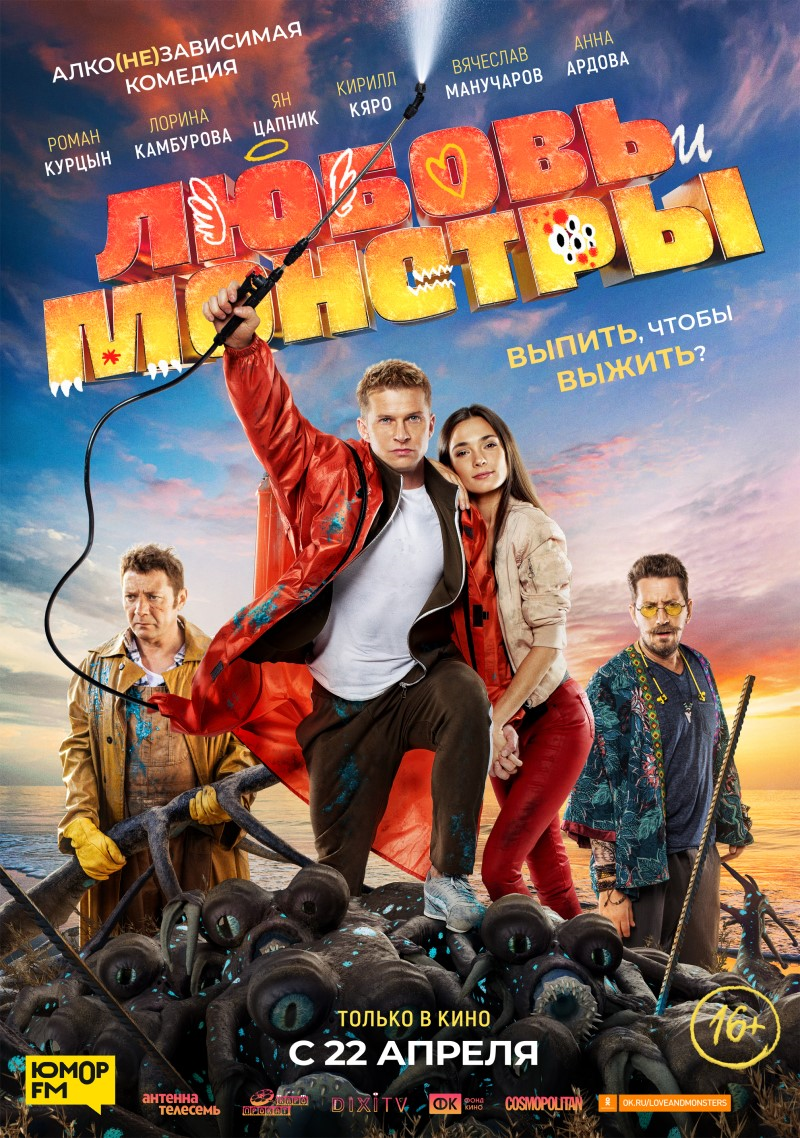 ЛЮБОВЬ И МОНСТРЫЖанр: комедияВыход в прокат: 22.04.2021Производство: Телекомпания «Дикси-ТВ»Дистрибьютор: КаропрокатРежиссер-постановщик: Екатерина КраснерАвтор сценария: Игорь ТкаченкоОператор-постановщик: Маша Соловьева, R.G.C.Художник-постановщик: Александра АнтоноваКомпозитор: Александр ЖурбинПродюсеры: Ефим Любинский, Алексей РязанцевВ ролях: Роман Курцын, Лорина Камбурова, Кирилл Кяро, Ян Цапник, Анна Семенович, Вячеслав Манучаров, Анна Ардова и другие.  Слоган: Выпить, чтобы выжить?***Встретились как-то на болгарском курорте испанец, француз, американец, англичанка, местный сторож, красавица-полицейская и пьяный русский… Нет, это не начало анекдота. Это начало уморительной, фантастической, эксцентрической комедии “Любовь и монстры”.Теплое море, жаркое солнце, жгучая красотка в полицейской форме и бутылка вина – это все, что нужно для счастья Юре Скворцову, приехавшему на курорт залечивать душевные раны. Конечно, на любом курорте бывает мёртвый сезон. Но только здесь, в Болгарии, он наступает в буквальном смысле. Сначала пропадает английский пёсик, потом лев, а следом и вовсе исчезают и без того немногочисленные туристы…Своё право на жизнь и любовь Юре придется отстаивать в жестокой схватке с неведомыми чудищами, которые угрожают всему живому. К счастью, у непобедимых монстров обнаруживается одно слабое место: алкоголь для них яд!Теперь, чтобы выжить и победить неведомое зло, героям придется пить, не просыхая!Идея столкнуть типичных курортников с фантастическим злом и тем самым рассмешить зрителей, принадлежит продюсеру Ефиму Любинскому, в чьём послужном списке кроме десятка многосерийных фильмов и кинокартин есть знаменитые комедийные шоу “Куклы” и “Розыгрыш”. Сценарий «алконезависимой» комедии написал сценарист Игорь Ткаченко, автор популярных отечественных сериалов. А для режиссёра Екатерины Краснер “Любовь и монстры” - полнометражный дебют. Выпускница курса Джаника Файзиева ориентирована на то, чтобы делать зрительское кино. Её короткометражное фэнтези Екатерины «Магия превыше всего» в 2019 году взорвало Интернет. Съёмки проходили осенью 2019 года на болгарском курорте Святой Влас, обладателе международного сертификата качества «Синий флаг». Действие ленты разворачивается на огромной территории комплекса Denevi Resort: пляжи, отели, развлекательные площадки. Единственной построенной специально для съёмок декорацией стала дискотечная площадка на берегу моря. Для создателей фильма все эти составляющие означают привлекательную без лишней мишуры натуру: искрящийся золотой песок и чистое манящее море, а для зрителей стопроцентное курортное настроение, которое они получат прямо в кинозале. Это концентрат тепла и веселья.“Это чистая комедия. Чистое развлекалово, без всяких побочных явлений”, - охарактеризовал “Любовь и монстры” продюсер Ефим Любинский. - “Кастинг, остроумные диалоги, натура, которая, особенно в нынешней ситуации, когда никто никуда не может поехать, создаёт впечатление, что зрители становятся участниками киноклуба путешествий, весёлые костюмы, на грани фарса - мы делали киноаттракцион”.“Мне важна была интонация, с которой мы подошли к этой комедии. Мы пытались сделать антисупергеройское кино, в котором постоянно что-то идёт не так и герой совсем не герой. Мы сознательно шли в очень эксцентрическую комедию, жанр, которого у нас сейчас очень мало на российских экранах”, - описывает работу постановщик Екатерина Краснер.“Любовь и монстры” даже не пытается балансировать между жанрами и выдавать комедийные ситуации за разговор о чём-то большем. Любовь в фильме, конечно, будет, хотя создатели по-доброму посмеиваются, какими нелепыми люди порой становятся под воздействием этого чувства. А заявленные в названии монстры отлично вписываются в грандиозный актёрский ансамбль и делают на экране всё, что угодно, кроме того, чтобы вселять в зрителей страх. Яркое, несущееся на всех парах приключение наследует традициям комедий Леонида Гайдая. Смех здесь стоит во главе всего, но сюжетную канву составляет необычный, запутанный, даже немного мистический детектив. Ведь чтобы разобраться с загадочными и опасными существами, нужно сначала доказать их существование. В картине немало экшена: погони, драки, перестрелки, правда из водяных пистолетов, и сложно-постановочные сцены, где всё рушится по принципу домино. А в большом актёрском составе хоть и заявлен квартет главных героев, свою роль в борьбе с хроническим злом сыграет каждый, ведь здесь сплошные тяжеловесы комедийного жанра: Роман Курцын, Анна Ардова, Ян Цапник и даже в качестве актрисы и певицы Анна Семенович.“На роль идеального качка-дурачка Роман Курцын  - единственно верный вариант. Большая удача, что согласился Кирилл Кяро, потому что наоборот, он такого не играл никогда. Для него это было ново, ему это было интересно, он с удовольствием всё это исполнял и даже в конце выучил несколько фраз на испанском. Девушка, которая исполняет в фильме финальную песню, она кубинка, носитель языка, прокомментировала: “Сказал довольно чисто”. Ян Цапник - тоже большая удача, что удалось в его график вписаться. Лорина Камбурова - болгарская актриса. Искали среди наших, кто бы мог сыграть болгарскую полицейскую, но поняли, что у российских актрис чуть другие лица. А тут была важна национальная идентичность. И вот нам прислали 7-8 проб, но мы сразу про Лорину поняли, что это она. А бармен шикарный какой! У него роль молчаливая, всего 2 фразы за весь фильм. Но как Стёпа Абрамов их исполнил! Компания хорошая собралась”, - продюсер по-настоящему доволен собранным ансамблем.“Самое сложное - собрать всех на болгарском побережье. И соревноваться с морем и хорошей погодой”, - смеётся режиссёр.На экране с неведомыми химерами сражается настоящая Команда Мира: латиноамериканский скульптор, британская вдова копа, модная французская пара, восточно-европейские девушки в поиске,заносчивые американцы и такие понятные каждому русскому соседи-болгары. Все герои, за исключением персонажа Романа Курцына, примерили образы иностранцев. И для каждого нашёлся эффектный сольный номер. “Мы спасаем мир, но мы делаем это смешно”, - сходу выдаёт готовый слоган Курцын. - “Я играю русского туриста. Но было очень важно для меня и для режиссёра и продюсера, чтобы он не вызывал отвращения. Он ведь на самом деле спортсмен, хороший полицейский, вообще положительный парень. Но когда его бросает жена, он не знает, что делать и он начинает просто бухать. И в таком состоянии решается на поступки, на которые не решился бы трезвым. Вот такое у нас становление героя”, - трезвенник по жизни, Роман каждым словом сражается за честь своего персонажа. “У меня была такая серьёзная подготовка: я общался с людьми, которые ловили белую горячку, была возможность наблюдать, как они себя ведут, какие характерные повадки и как они разговаривают, как они пытаются контролировать всю эту ситуацию и говорить внятно”, - комедийные роли, признаётся актёр, зачастую требуют нешуточной подготовки. Но Роман Курцын легко в кадре играет мускулами, словами и стереотипами о русских за границей.“Рома с каждым днём всё веселее и веселее, всё краше и краше. Он выходит из моря по утрам, и мне гримёр говорит: «Какой он красивый, он немножечко похож на последнего Джеймса Бонда», а я такая: “Оленька, ну он же лучше, чем последний Джеймс Бонд»”, - латвийская красавица Даниэлла Селицка призналась, что весь женский коллектив фильма оценил спортивного и позитивного Романа.«Не знаю, что у нас за жанр. Помесь комедии и смешного хоррора, наверное. Главное, что сценарий отличный, позволяет придумывать, развить персонажа. Стоян - это такой человек-философ. Философ, который отчасти не может примириться с окружающим миром. А когда он выпивает, он в покое с самим собой”, - описывает своего сторожа Ян Цапник. Режиссёр подтверждает: именно Ян отвечал и за бесконечный поток идей, как ещё улучшить героя, и за общее настроение на съёмочной площадке. Этот артист - ходячее собрание шуток. “Ян Цапник мог позвонить в три часа ночи с криками: “Я всё придумал!”, и полтора часа рассказывать что-то. Несколько тонких интеллигентных шуток придумал своему персонажу Кирилл Кяро. Рома Курцын много дал именно своей характерной природы юмора. Его физика, его актёрский талант вошёл в резонанс с персонажем. У нас есть сцена, где он бежит по пляжу с голым торсом. Рома уговаривал меня на неё недели две. Но сейчас не представляю кого-то другого на его месте. И мне кажется, что это важно: когда каждый идёт от себя, появляется полифонический объём шуток”, - для Екатерины Краснер  “Любовь и монстры” превратились в полноценное коллективное творчество.Впрочем, у героя Цапника в фильме есть конкурент по остроумию. Великолепная Анна Ардова даже на солнечном курорте ходит в твиде, выгуливает пару корги - вот уж действительно роль мечты - и, как положено жене английского копа, всегда вовремя появляется, чтобы метко и лаконично поделиться своим жизненным опытом.“Мне кажется, что она самая крутая и весёлая. С одной стороны, она сдержанная, с другой стороны она смелая и с юмором. Она – героиня. Это дама с большим достоинством, опытом, отвагой, иронией, ну в общем, как истинная англичанка, как истинная леди, она прекрасна, я её обожаю”, - при всём богатстве комедийных ролей, такая леди, признаётся Анна, у неё впервые. “Ардова была первой. Мы её ещё до кастинга обсудили с продюсерами, все согласились, позвонили, Анна пришла, сделала пробы, все упали и стало понятно, что больше на эту роль никого не зовём”, - для режиссёра-дебютанта в большом кино работа с Анной Ардовой стала настоящей профессиональной удачей.«Это фантасмагорическая комедия. Начинается просто, как курортная бытовая, а потом, чем дальше, тем страшнее и веселее», — интригует Кирилл Кяро. Он выступает в непривычном амплуа испанского современного художника Мигеля. -  «Что меня подкупило в этом фильме, так это классный творческий образ». Модные солнцезащитные очки, нелепые головные уборы и рубашки со сложными пёстрыми принтами - все составляющие гротескной творческой личности в образе героя Кяро были учтены. Ему визуальную конкуренцию составляет Анна Семенович. Певица и актриса вырвалась на съёмки в Болгарию всего на несколько дней, чтобы записать один из  своих самых эффектных синглов. “Песня - пародия на известные коллективы-однодневки, которые сейчас очень активно появляются в интернете и своим нелепым текстом завоёвывают почему-то безумную любовь зрителей. И она по настроению похожа на сценарий “Любовь и монстры”.  Я для себя всегда выбираю немного сумасшедшие проекты, и этот фильм, он тоже необычный, он креативный, он очень прикольный, яркий образ, смешная дикая песня, поэтому я здесь”, - улыбается исполнительница.Иван Забелин ответственен за карикатурного или, как он сам говорит, “выпуклого” американца. Ковбойская шляпа и попкорн всегда при нём. “”Любовь и монстры” - это смешение жанров: это и комедия, и мелодрама, и хоррор, и в какой-то момент даже остросюжетный детектив. И да, это безумно помогает, это даёт такую абсолютную свободу актёрскую, когда ты можешь кидаться в разные стороны, не бояться этого, когда ты можешь похулиганить, а это то, что мы все артисты очень любим”. Актёр один из немногих, кто был знаком с режиссёром Екатериной Краснер ещё до съёмок в Болгарии, они вместе делали короткометражку “Двойник”. Взаимное стопроцентное доверие помогло в “Любви и монстрах” создать запоминающийся образ. Его подругу исполнила эффектная блондинка Ольга Вильнер (Родина в титрах). “Я играю такую немножко ревнивую женщину, ревнивую жену, которая за всем следит, контролирует и, так сказать, держит руку на пульсе, когда её мужчина посматривает по сторонам”. Впрочем, Ольга своего киномужа понимает и даже оправдывает. Красивые девушки, да ещё и в летних лёгких костюмах, легко отвлекают внимание и от торса Романа Курцына, и от монстров. “Здесь вообще невероятно красивые барышни. Вы оцените этот цветник! Начиная с меня…», - кокетливо замечает Анна Ардова.В подтверждение этих слов комедийный дуэт “девушек в поиске” исполнили Даниэлла Селицка и Светлана Вишнякова. Они словно шагнули в кино из комедийных скетчей и во всех смыслах украсили собой этот пёстрый летний фильм.“Это вообще история про отдых, про курорт. Мы всегда, когда приезжаем на отдых, ищем интересности не только в местах, но и в людях. Мы осматриваемся, идём на ужин, мы ищем: кто тут самый красивый в этом отеле, кто здесь кого-то ищет, может быть. И это история об этом на самом деле, как все встретились”, - роскошная блондинка Даниэлла с удовольствием перечисляет количество нарядов, которые за фильм сменила её героиня.“Я в нашей паре говорю «нет». Мы должны знать себе цену, мы должны вести себя должным и достойным образом, и тогда мужчины сами, если мы себя уважаем, то и мужчины сами к нам потянутся”, - строгим тоном чешки Лотты описывает героиню Светлана Вишнякова. Актриса узнала себя в этом комичном образе и с удовольствием через роль посмеивалась над собой. Ведь самоирония - пункт номер один в “Любовь и монстры”. Но настоящим открытием для российских зрителей станет болгарская актриса Лорина Камбурова. Статная брюнетка уже поработала в Европе и Голливуде, но признаётся, что “русский сумасшедший проект” ей оказался больше всего по душе. “Я думала, что я драматическая актриса, но сейчас, после этого проекта, я могу всё. Потому что Ян Цапник, Рома, Кирилл – они такие комедийные, и после этих людей я совсем другая”, - опытная актриса подчёркивает, что на съёмках “Любви и монстров” прошла ещё одну актёрскую школу. Бегать от чудовищ девушке не привыкать, в её карьере был хоррор, а вот вести убедительный диалог с собакой, дубасить главного российского качка или напиваться ради спасения мира, да так, чтобы всем вокруг было смешно, пришлось впервые. “Мне все сказали, что Рома такой крутой спортсмен. Я била его двадцать раз, а мне говорили: «Сильнее, сильнее». Было очень смешно”.“Лорина потрясающая. Абсолютно европейский типаж, абсолютно европейская школа, очень классно работает и она прямо Лара Крофт. Харизма невероятная, для нашего жанра это идеально. И мы такие разные с ней, прямо видно, что  это из Болгарии: длиннющие ноги, чёрные длинные волосы, глазища, эти скулы… И я,  русский Юра. Поэтому сочетание, конечно, в кадре очень классное, я смотрю и мне нравится, как дуэт выглядит”, - рассыпается в комплиментах Роман Курцын.А вот персонажу Вячеслава Манучарова зрители-мужчины явно посочувствуют. Ведь его утончённого героя-француза весь отпуск пилит собственная жена. Проблема несоответствия мужских возможностей и женских ожиданий оказалась международной. “Это комедийное кино с элементами всего того, что можно придумать и нельзя. Мне этот жанр напоминает какую-то комедийную компьютерную игру. Вот я вырос на “Денди”, когда герои бегают-бегают от одних чудовищ, от других, спасают принцессу. У нас примерно так же”.Кстати, требовательную лакшери-француженку сыграла Софья Ардова, дочь Анны Ардовой. Актрисы первый раз в жизни пересеклись в кадре. “Я счастлива: у нас очень крутая компания, в Болгарии, на море, в тепле. И потом я снимаюсь с мамой - это вообще кайф, и я очень довольна”.Но есть в этом фильме персонажи, которые съёмками совсем не наслаждались. Ведь им досталось больше всех. Их били, таскали за хвост, поливали жидкостями разной крепости, роняли на них тяжёлые предметы. И эти персонажи - фантастические химеры. Уникальный сплав их множества элементов, позаимствованных у глубоководных рыб, с помощью специалистов студия VIZART заиграли яркими красками, стали похожими на порождение похмельного бреда и обрели выражения морд, которые без всяких слов понятны и смешны каждому зрителю.“Это была самая сложная задача. Они хоть и монстры, а должны быть смешные. Это удалось создать за счёт этих коротких лапок, изменения выражений морды. Задачи пугать вообще не стояло. Они же как из мультиков”, - защищает свои творения Ефим Любинский. “Они обаятельно-нелепые, в хорошем смысле придурочные, мультяшные - такая была задача”, - Екатерина Краснер легко набрасывает эпитеты, которыми можно описать монстров или “креветок”, как их ласково называют участники фильма. А главное, никакого хромакея! Вписать химер в реальное пространство курорта помогали резиновые куклы и аниматроники, которые специально для фильма были разработаны умельцами из Новосибирска. Впрочем, на постпродакшене все межвидовые различия были стёрты, чтобы представить новый вид монстра, который заслуживает зрительской любви и даже сочувствия. Ведь там, где есть Роман Курцын и его кулак, никаким монстрам не поздоровится.“Их пачками выносили с площадки. У них там то одно отлетает, то другое. Есть кадр, когда Юра пьяный идёт по территории гостиничного комплекса, видит химеру, думая, что это статуя, и вкорячивает этой химере. Мы снимали этот кадр, а у химеры ещё нос длинный, с таким клювиком и усики такие. Так вот, я должен был вкорячить этой химере, и у неё отлетел клюв, и это дико смешно. Я несколько раз подошёл и спросил: "Как бить, может она сломаться?" Меня заверили: что там всё прочно. Думаю: "Ударю на тридцать процентов, всё равно не видно будет", и этот клюв вылетел в секунду просто. А я им говорил, что он не выдержит”, - грозит кулаком Рома.“Иногда я или мой однокурсник, который работал скрипт-супервайзером, подыгрывали за химеру: бросали реплики рычащие или махали руками”, - со смехом вспоминает свою вторую работу режиссёр. Единственной по-настоящему сложной сценой стала встреча с альфа-химерой, которую проще было нарисовать, чем смастерить. Оценить филигранную работу супервайзейра по визуальным эффектам, масштабы разрушений и подлинный комизм и героизм всех ключевых персонажей можно именно в эти несколько минут.Но все полтора часа фильма “Любовь и монстры” - это отличная возможность отключиться от насущных проблем, перенестись в мир, где правят самоирония и солнце. Это узнаваемая и до смешного утрированная реальность курорта, про который ещё в советское время ходила поговорка “Курица - не птица, Болгария - не заграница”. Это персонажи, которые все вместе представляют собой комедийный Малый атлас мира. Это собрание шуток, которые после просмотра станут застольными анекдотами. И это увлекательное приключение с неожиданной развязкой, коктейль из разных жанров, который пьянит смехом, но не имеет никаких противопоказаний к употреблению.Комедия “Любовь и монстры” в прокате с 22 апреля 2020 г.